Заявка на участие воспитанниковв муниципальном конкурсе«Новогодний калейдоскоп»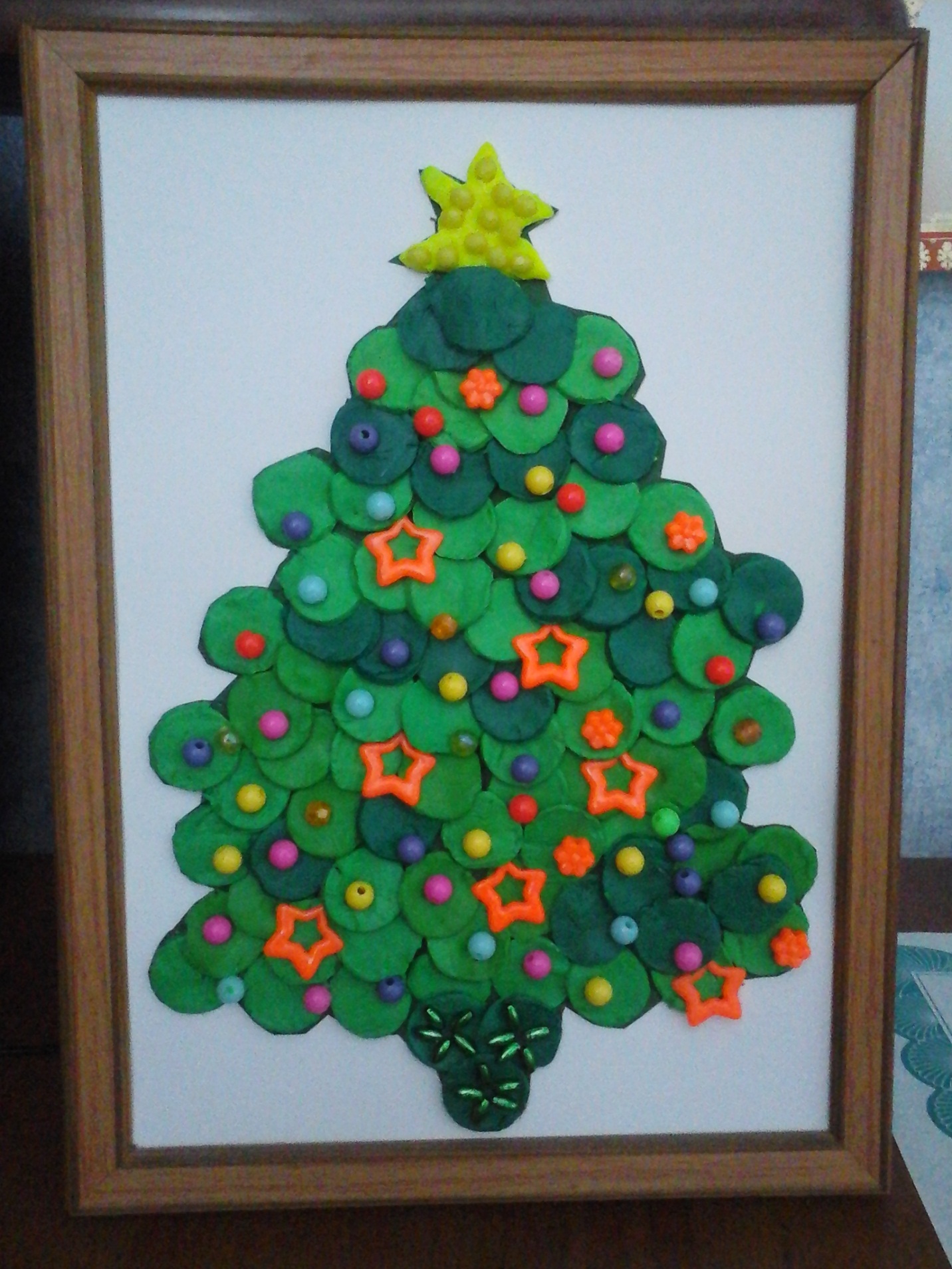 Заявка на участие воспитанниковв муниципальном конкурсе«Новогодний калейдоскоп»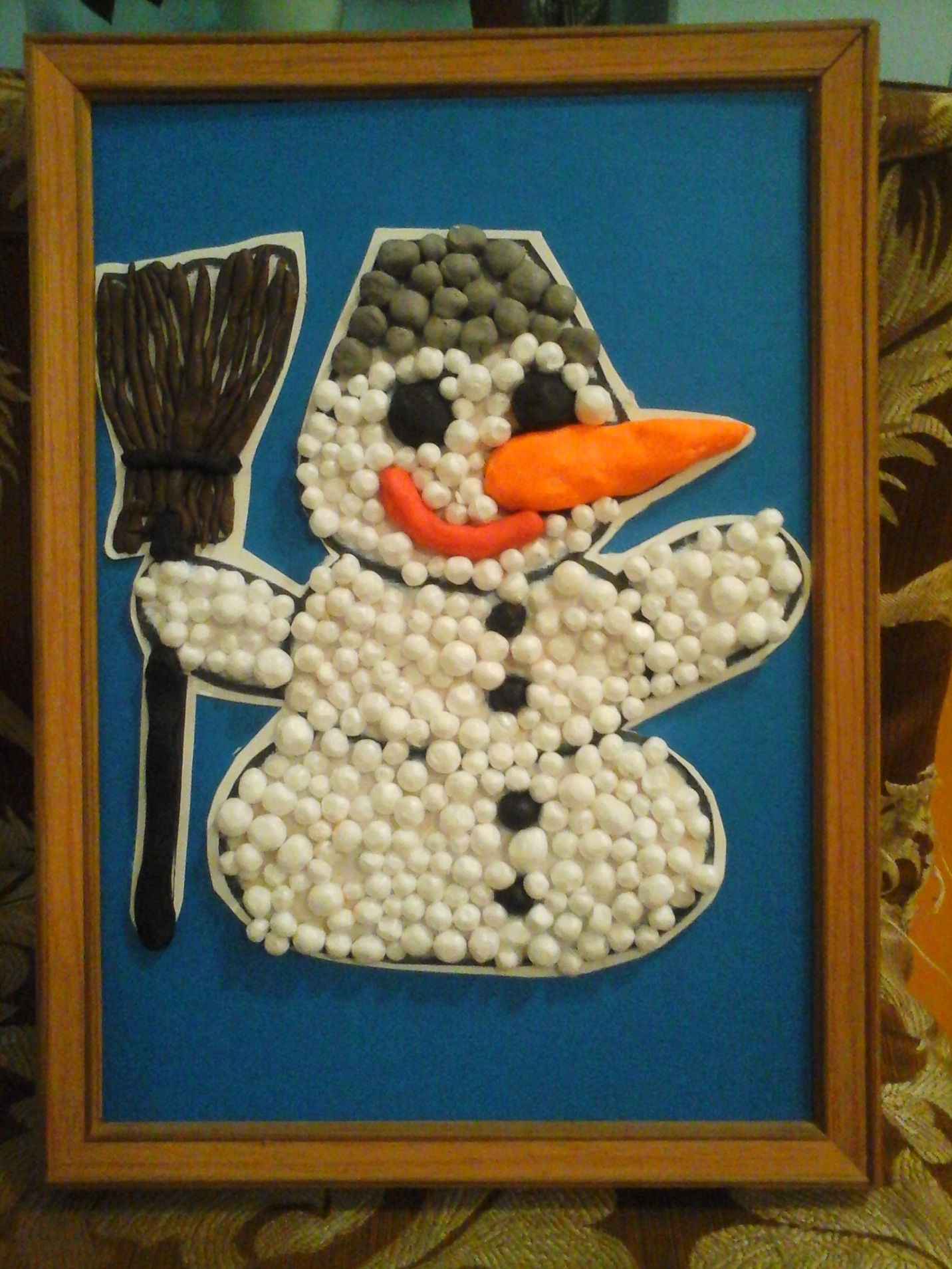 Заявка на участие педагога (воспитателя)в муниципальном конкурсе«Новогодний калейдоскоп»Проект для детей младшего  дошкольного возраста«Зимние забавы»Цели проекта:- максимальное использование разнообразных видов детской деятельности в рамках реализации проекта;- создание условий для детского творчества;- ознакомление детей с традициями празднования Нового года и Рождества в России и в других странах;- формирование навыков праздничной культуры.Задачи проекта:- приобщать детей к национальным ценностям и традициям празднования Нового года и Рождества в России;- познакомить детей с особенностями празднования Нового года и Рождества в других странах;- развивать у детей умение работать в коллективе;- развивать эмоционально положительное отношение к празднику и желание участвовать в его подготовке.Срок реализации проекта:21.11.2014 – 19.01.2015Участники проекта:Дети младшей дошкольной  группы МБОУ  «Новогеоргиевская НОШ»воспитатели группы  Титова Э.Ю., Федосеева А.В.родители воспитанников группы.Сценарий оздоровительного досуга «Рождество. Святки»  для детей  младшей возраста.Цель: познакомить детей  с празднованием Рождества, Рождественскими святками, обычаями колядования, ряжения; Помочь детям понять, что эти праздники часть истории великого русского народа;Научить совместно со взрослыми встречать гостей, играть со старшими детьми, угощать колядовщиков.В центре зала стоит рождественская ёлка. Дети под музыку входят в зал, встают вокруг ёлки, танцуют. Затем садятся на стульчики.Хозяюшка: Здравствуйте мои дорогие ребятишки, девочки и мальчики. Здравствуйте  дорогие гости.Наступило Рождество-Долго ждали мы его.Святки празднует народ:Веселится и поет.Дети исполняют песню о зиме.Хозяюшка: Зимой за окном белым-бело А какой сейчас зимний месяц? (январь)Январь, по старинному присловью, «крыша зимы». Иногда его зовут шапкой. Оступись, и вот уже целая шапка нависла над тобой в хвойных чащобах. А лесные звери оставляют свои следы на снегу. Догадайтесь, чьи  же это следы на снегу (дидактическая игра «Догадайся по следу»).Еще в январе много праздников.Праздник – это радостный день.Все любят праздники, в эти дни люди улыбаются друг другу.Какие зимние праздники вы уже знаете?  (Новый год, день рождения).Кроме Нового года народ отмечает Рождество Христово. Когда родился Иисус Христос, в небе загорелась звездочка. Она возвестила о рождении святого человека. Мать Мария положила Христа на сено. И все пришли ему поклониться. Пришли и волхвы. Они принесли ему дары. В тех странах, где стояла зима, деревья зазеленели и зацвели. А елочка ведь и зимой, и летом остается зеленой. Вот она и загрустила, что нечем ей порадовать Младенца. Но тут с небес упала яркая звезда, рассыпалась на сверкающие осколки, и они заблестели у елочки на ветвях, как дорогое украшение. И теперь на Рождество ёлочка всегда нарядная,  ее украшают синими и белыми шарами (как небо и звезды) и все люди, глядя на нее, радуются и веселятся.(Хоровод. Песня «Маленькой Елочке»)Вдруг за дверью раздаются шум, стук. Хозяюшка: Дни от Рождества до Крещения называются святками. В эти дни принято шутить, петь веселые песни, играть, дарить подарки, ходить в гости.Вот и к нам гость пришел.(под музыку входит Дед Мороз с мешком и вместе со старшими детьми  поет «Рождественскую колядку»)Дед Мороз:Коляда, коляда,Ты подай пирога,Или хлеба ломтину,Или денег полтину.Кто не даст пирога,Тому куричья нога.Хозяюшка. Угощу, угощу колядовщика. Вот только, сколько лет живу, а не видала, чтобы Дед Мороз колядовать ходил.Дед Мороз: А чем я хуже других ряженых. Решил я в святочные дни еще раз к ребятам в гости прийти, поиграть. А то после Крещения пора мне в лес идти, мороза подбавлять, ледяные мосты на реках крепить, снегу побольше намести на поля, чтобы земля-матушка побольше урожая дала.Хозяюшка: Ребята, с давних времен существует обычай: на ужин вся семья собирается за столом, выставляет кутью (разваренные и подслащенные пшеничные или рисовые зерна) с сыром или изюмом. Во время ужина кто-либо из членов семьи открывает окно, кличет мороз:Мороз, мороз!Иди в хату Есть кутью,Зимой ходи,А летом Под колодиной лежи.Таким образом  крестьяне думают умилостивить мороз, чтобы весною он не побил ярового хлеба, капусты и огурцов.  А мы давайте просто поиграем с Дедом Морозом в игру «Загони льдинку», чтобы его задобрить.Проводится игра «Загони льдинку». На полу нарисован небольшой круг. Трое-четверо детей встают вокруг него. У носка правой ноги каждого играющего лежит пластинка-льдинка. По сигналу дети, подпрыгивая на правой ноге, стараются быстрее забросить льдинку в круг.Хозяюшка: Поморозил льдинки  дед,А ты ловкий иль нет?Дед Мороз играет с детьми в « Догонялки». Дети окружают его и говорят:Дед Мороз, Дед Мороз,Через тын ты перерос,Через тын ты перерос,Прикатил подарков воз:Морозы трескучие,Снеги сыпучие,Ветры завьюжные,Метели дружные.Дети разбегаются, Дед Мороз старается их «заморозить» - задеть рукой. К кому Дед Мороз прикоснется, тот замирает.Дед Мороз : На снегу блестят снежинки.Это очень весело!Мы спросили их тихонько:«Вы поете песенки?»А они молчат, кружатся,Но на землю не ложатся.Дети выполняют дыхательное упражнение «Снежинка». Каждый ребенок держит за ниточку бумажную снежинку и, делая продолжительный выдох, дует на нее, наблюдая , как она танцует в воздухе.  Хозяюшка  : Ребята, а вы знаете, что в рождественскую ночь был обычай ходить по домам  поздравлять всех с праздником. Назывался этот обычай «колядование». Маленькие девочки и мальчики ходили от дома к дому, плясали, устраивали целые представления. Пели и специальные маленькие песенки – колядки. В них обязательно желали хозяевам здоровья и богатства, поздравляли с Рождеством. А хозяин одаривал малышей конфетами, пряниками, мелкими монетками.Дед Мороз: Детишки, а  давайте вместе споем нашей хозяйке колядку!Тетенька добренька!Подай что-то сдобненько:Пышку, да лепешку,Да свиную ножку.Хозяюшка: Посмотри, Дед Мороз, какой подарок мы приготовили для тебя! (Подает ему козулю Деда Мороза)Дед Мороз: Ну и чудо-пряник! В лес отнесу, зайке, мишке покажу. До свидания, хозяюшка! Прощайте, ребята, до следующего года!В конце праздника хозяюшка приглашает всех на  чаепитие.ФИО участника Коробанева ВероникаФИО участника в дательном падеже (выдано кому?)Коробаневой ВероникеНоминацияПоделки прикладного искусства «Новый год своими руками»Возраст3 годаОбразовательное учреждение МБОУ «Новогеоргиевская НОШ», дошкольная группа.ФИО руководителя, должность педагога, подготовившего участникаТитова Эмилия Юрьевна,  Федосеева Алина Валерьевна, воспитатели.Электронная  почтаfedoseevaalina1984@mail.ruФедосеева Алина ВалерьевнаФИО участника Михайлова  ДашаФИО участника в дательном падеже (выдано кому?)Михайловой ДашеНоминацияПоделки прикладного искусства «Новый год своими руками»Возраст3 годаОбразовательное учреждение МБОУ «Новогеоргиевская НОШ», дошкольная группа.ФИО руководителя, должность педагога, подготовившего участникаТитова Эмилия Юрьевна,  Федосеева Алина Валерьевна, воспитатели.Электронная  почтаfedoseevaalina1984@mail.ru Федосеева Алина ВалерьевнаФИО участника Титова Эмилия ЮрьевнаФедосеева Алина ВалерьевнаФИО участника в дательном падеже (выдано кому?)Титовой Эмилии ЮрьевнеФедосеевой Алине ВалерьевнеНоминацияТематическая разработкаДолжность воспитателиОбразовательное учреждение (например, МБДОУ «Детский сад….»)МБОУ «Новогеоргиевская НОШ», дошкольная группаЭлектронная  почта, на которую высылаются наградные материалы (с указанием ФИО адресата)fedoseevaalina1984@mail.ruФедосеева Алина Валерьевна№Содержание работыУчастники1. Предварительная работапо реализации проекта «Зимние забавы»:  Предварительная работапо реализации проекта «Зимние забавы»: 1.Изучение материалов Интернета по теме: беседы с детьми, памятки для родителей, украшения для интерьера своими руками.Воспитатели1.Подбор детской художественной литературы для чтения.Воспитатели1.Подбор дидактических игр по теме.Воспитатели1.Подготовка сценария Новогоднего утренника.Воспитатели1.Подбор пальчиковых игр по теме «Зима».2.Работа с детьмиРабота с детьми2.Пальчиковое рисование «Елочка», «Снежинки», раскрашивание раскрасок по теме «Зима».2.Дидактические игры:«Времена года»«Что бывает зимой»«Что получится?» обучающая серия «Половинки» ,и др.Воспитатели2.Подвижные игры«Снежки»«Лабиринт»«Следопыт» и др.Воспитатели2.Чтение художественной литературы:Сборник стихов «Волшебница зима» Сборник стихов «Шел по лесу Дед Мороз»Сказка: «Снегурушка и лиса»Сказка: «Волк и лиса» Сказка : Д .Дмитриев  «Самая лучшая елка» (литературно-художественный альманах для семейного чтения «Доброе слово») Рассказ  Д .Дмитриева:  «Гончар»Песня: «Коляда-маледа» (сборник «Кисонька-мурысонька» под ред. Чаморовой Н.В.)Воспитатели2.Рассматривание иллюстраций:зимние пейзажи,новогодние праздники,игры детей зимой,в художественной литературе о зиме.Воспитатели2.Рисование«Барашек», (техника рисования тычком полусухой жесткой кистью).«Снежинки»,(техника рисования отпечатывание пальчиками).Лепка «Шарики для елки»Воспитатели2.Беседы:Украшение дома к Новому году и Рождеству в России и в других странах.История  Деда Мороза.Что такое Рождество?Воспитатели2.«Творческая мастерская»- рисование пальчиками:Новогоднее украшение для группы  панно «Овечка» «Елочка», «Снегопад»Открытка «Веселая овечка»2.Украшение группы к Новому году:ЁлкаГирляндыСнежинкиЗимние сценкиВоспитатели2.На улице:Постройки из снега.Украшение построек цветными льдинками.Снеговик и его украшение.Опытническая деятельность со снегом и водой.Воспитатели2.Оздоровительный сценарий досуга «Рождество. Святки»ВоспитателиРодители2.Новогодний утренникВоспитателиРодители3.Работа с родителями Работа с родителями 3.Памятки в Родительский уголок:Зимние забавы для малыша на улице.Несколько идей для  новогоднего  праздника малыша.Воспитатели3.Постройки на зимних участках:Разработка плана построек с учетом особенностей участка.Возведение построек.ВоспитателиРодители3.Участие в создании сборника «Новогодние традиции нашей семьи»РодителиВоспитатели